Toluca de Lerdo, Estado de México, a veintidós de diciembre de dos mil once.VISTOS, para resolver los autos del juicio de revisión constitucional electoral al rubro indicado, promovido por el Partido Acción Nacional, por conducto de su representante propietario ante el Consejo Municipal Electoral del Instituto Electoral de Michoacán en Pátzcuaro, a fin de impugnar la sentencia dictada el nueve de diciembre del año en curso, por el Tribunal Electoral del Estado de Michoacán, en los expedientes de los juicios de inconformidad TEEM-JIN-54/2011 y TEEM-JIN-55/2011 acumulados, relacionados con la elección de Ayuntamiento en el municipio de Pátzcuaro de la citada entidad federativa, yRESULTANDOI. Antecedentes. De la narración de hechos que el partido actor hace en su demanda, así como del contenido de las constancias que obran en el expediente, se advierte lo siguiente:1. Inicio del proceso electoral en el Estado de Michoacán. El diecisiete de mayo de dos mil once, el Consejo General del Instituto Electoral de Michoacán declaró el inicio del proceso electoral ordinario para la elección de Gobernador, Diputados y Ayuntamientos en la citada entidad federativa, de conformidad con lo previsto en el artículo 96 del Código Electoral del Estado de Michoacán.2. Jornada electoral. El trece de noviembre de dos mil once, se llevó a cabo en el Estado de Michoacán la jornada electoral para elegir a los integrantes de los ayuntamientos para el periodo constitucional 2012-2015, entre ellos, el relativo al municipio de Pátzcuaro, de conformidad con el artículo 117 de la Constitución Política del Estado de Michoacán y el artículo Sexto  Transitorio del Decreto de reforma número 69, publicado en el Periódico Oficial del Estado el veintidós de septiembre de dos mil seis.3. Cómputo municipal. El dieciséis de noviembre siguiente, el Consejo Municipal Electoral del Instituto Electoral de Michoacán, en Pátzcuaro realizó el cómputo correspondiente, el cual arrojó los siguientes resultados:Al concluir el cómputo respectivo, el citado Consejo declaró la validez de la elección y expidió la constancia de mayoría a la planilla de candidatos postulados por el Partido Revolucionario Institucional. Tal como consta en el acta de sesión de cómputo municipal que obra a copia certificada a foja 141 del cuaderno accesorio 3.4. Juicio de inconformidad promovido por el Partido Acción Nacional. El veinte de noviembre del año en curso, en desacuerdo con tales resultados, el Partido Acción Nacional a través de su representante propietario ante el Consejo Municipal Electoral del Instituto Electoral de Michoacán, en Pátzcuaro, Eduardo Molina Martínez, promovió juicio de inconformidad ante el Tribunal Electoral del Estado de Michoacán, el cual fue radicado con la clave TEEM-JIN-054/2011, como se advierte a fojas 51 y 393 a 394 del cuaderno accesorio 1.5. Juicio de inconformidad promovido por el Partido de la Revolución Democrática. El veinte de noviembre del año en curso, el Partido de la Revolución Democrática a través de su representante propietario ante el Consejo Municipal Electoral del Instituto Electoral de Michoacán, en Pátzcuaro, Agustín García Rosales, promovió juicio de inconformidad ante el Tribunal Electoral del Estado de Michoacán, el cual fue radicado con la clave TEEM-JIN-055/2011, como se advierte a fojas 279 a 280 del cuaderno accesorio 3.6. Resolución impugnada. El nueve de diciembre del año que transcurre, el citado órgano jurisdiccional dictó sentencia en los juicios de origen, como consta a foja 86 a 185 del cuaderno accesorio 2, al tenor del considerando noveno, décimo y de los puntos resolutivos que se transcriben:“NOVENO. Recomposición del cómputo. En consecuencia, tomando en cuenta que en la especie se decretó la nulidad de la votación recibida en las casillas 1473 Contigua 2, 1474 Contigua 3, 1475 Contigua 1 y 1483 Contigua 2, misma que no varía los resultados de la elección puesto que los partidos que ocuparon el primero y segundo lugar, respectivamente, siguen manteniendo sus posiciones, a continuación se procederá a realizar la recomposición del cómputo municipal.Del cuadro que antecede se desprende que una vez realizada la recomposición del cómputo municipal, al restarse la votación anulada por este tribunal no existe variación alguna en la posición de la planilla que obtuvo el primer lugar con la que obtuvo el segundo, por lo que se debe confirmar la declaratoria de validez de la elección, y el otorgamiento de las constancias de mayoría y validez expedidas a favor de la planilla de ayuntamiento postulada por el Partido Revolucionario Institucional, que realizó el Consejo Distrital Electoral 15, con cabecera en Pátzcuaro, Michoacán, el dieciséis de noviembre de dos mil once.(…)DÉCIMO. (…).De esta manera la asignación de Regidores por el principio de Representación Proporcional para el Ayuntamiento de Pátzcuaro, Michoacán, queda de la siguiente forma:(…)RESUELVEPRIMERO. Se decreta la acumulación del juicio de inconformidad identificado con la clave TEEM-JIN-055/2011 al TEEM-JIN-054/2011, por ser éste el primero que se recibió en la Oficialía de Partes del Tribunal Electoral del Estado. Por tanto, glósese copia certificada de los puntos resolutivos de la presente ejecutoria a los citados juicios.SEGUNDO. Se decreta la nulidad de la votación recibida en las casillas 1473 Contigua 2, 1474 Contigua 3, 1475 Contigua 1 y 1483 Contigua 2.TERCERO. Se modifica el resultado del Cómputo Municipal de la elección de Ayuntamiento, de Pátzcuaro, Michoacán, para quedar en los términos precisados en la parte in fine del considerando noveno de la presente resolución.CUARTO. Se confirma la declaración de validez de la elección y la entrega de las constancias de mayoría y validez expedidas a favor de la planilla postulada por el Partido Revolucionario Institucional.”Dicha sentencia fue notificada al partido político actor el diez de diciembre del año en curso, como se desprende de la constancia de notificación que obra a foja 189 del cuaderno accesorio 2.II. Juicio de revisión constitucional electoral. El catorce de diciembre de dos mil once, inconforme con la sentencia antes señalada, mediante escrito presentado ante el Tribunal Electoral del Estado de Michoacán, el Partido Acción Nacional, por conducto de su representante propietario ante el citado Consejo Municipal Electoral de Pátzcuaro, Eduardo Molina Martínez promovió juicio de revisión constitucional electoral, tal como se aprecia de las constancias que obran agregadas a fojas 05 a 19 del sumario.III. Recepción en Sala Regional. El quince de diciembre siguiente se recibió en la Oficialía de Partes de esta Sala Regional el oficio TEEM-SGA-1041/2011, suscrito por el Secretario General de Acuerdos del Tribunal Electoral del Estado de Michoacán, al que acompañó el escrito de demanda y sus anexos, el informe circunstanciado y constancias de trámite, así como los expedientes originales TEEM-JIN-054/2011, y TEEM-JIN-055/2011, como se advierte a foja 2 del expediente.IV. Turno del expediente. Por acuerdo del quince de diciembre del año en curso, el Magistrado Presidente de esta Sala Regional acordó integrar el expediente ST-JRC-99/2011 y turnarlo a la Ponencia a cargo del Magistrado Santiago Nieto Castillo, para los efectos previstos en el artículos 19 de la Ley General del Sistema de Medios de Impugnación en Materia Electoral. Dicho acuerdo se cumplimentó en la misma fecha por el Secretario General de Acuerdos de este órgano jurisdiccional federal, mediante el oficio TEPJF-SGA-1331/11, constancias que obran agregadas a fojas 26 y 27 del expediente.V. Radicación. En proveído dictado el dieciséis de diciembre siguiente, el magistrado instructor radicó la demanda del expediente en que se actúa, visible a fojas 30 y 31 del sumario.VI. Tercero interesado. El dieciocho de diciembre de dos mil once, se recibió en la Oficialía de Partes de esta Sala Regional el oficio TEEM-SGA-1126/2011, mediante el cual, el Secretario General de Acuerdos del Tribunal Electoral del Estado de Michoacán remitió escrito de comparecencia de tercero interesado, suscrito por Mario Alberto Montaño Ramírez, en su calidad de representante propietario del Partido Revolucionario Institucional, ante el Consejo Municipal Electoral de Pátzcuaro, del Instituto Electoral de Michoacán, constancias agregadas a fojas 38 a 48 respectivamente del sumario: por acuerdo de diecinueve de diciembre el magistrado instructor tuvo por presentado al partido compareciente como tercero interesado, lo que se advierte a fojas 49 y 50 del expediente.Finalmente, al considerar que no había diligencias pendientes por desahogar, el presente asunto quedó en estado de resolución.CONSIDERANDOPRIMERO. Competencia y jurisdicción. Esta Sala Regional del Tribunal Electoral del Poder Judicial de la Federación, correspondiente a la Quinta Circunscripción Plurinominal, es competente para conocer y resolver el presente medio de impugnación, con fundamento en los artículos 41, párrafo segundo, base VI, 94, párrafo primero y 99, párrafo cuarto, fracción IV, de la Constitución Política de los Estados Unidos Mexicanos; 184, 186, fracción III, inciso b), y 195, fracción III, de la Ley Orgánica del Poder Judicial de la Federación; 4 y 87, inciso b), de la Ley General del Sistema de Medios de Impugnación en Materia Electoral, por tratarse de un juicio de revisión constitucional electoral promovido por un partido político, a fin de controvertir una sentencia definitiva que guarda relación directa con una elección de ayuntamientos en el Estado de Michoacán en la especie, la relativa al municipio de Pátzcuaro de dicha entidad federativa, la cual forma parte del ámbito territorial en que ejerce jurisdicción esta Sala Regional.SEGUNDO. Improcedencia. Con independencia de que en el presente asunto pudiera acreditarse alguna otra causal de improcedencia, esta Sala Regional advierte que se actualiza la prevista en el artículo 86, párrafos 1, inciso c), y 2, de la Ley General del Sistema de Medios de Impugnación en Materia Electoral, en relación con el artículo 99, párrafo cuarto, fracción IV, de la Constitución Política de los Estados Unidos Mexicanos, como enseguida se expone.El citado artículo 99, párrafo cuarto, fracción IV, de la Constitución General de la República, establece que al Tribunal Electoral le corresponde resolver, en forma definitiva e inatacable, sobre las impugnaciones de actos o resoluciones definitivos y firmes de las autoridades competentes de las entidades federativas para organizar y calificar los comicios o resolver las controversias que surjan durante los mismos, que puedan resultar determinantes para el desarrollo del proceso respectivo o el resultado final de las elecciones.De conformidad con el artículo 86 antes precisado, el juicio de revisión constitucional electoral sólo procede para impugnar actos o resoluciones de las autoridades competentes de las entidades federativas, para organizar y calificar los comicios locales o resolver las controversias que surjan durante los mismos; siempre y cuando, entre otros aspectos, puedan resultar determinantes para el desarrollo del proceso electoral respectivo, o el resultado final de las elecciones.Según el criterio sostenido por la Sala Superior de este órgano jurisdiccional, el juicio de revisión constitucional electoral es un medio de impugnación de carácter excepcional y extraordinario, que tiene como único objeto el examen de la constitucionalidad y legalidad de los actos y resoluciones de trascendencia en los procesos electorales concretos y actuales para las elecciones desarrolladas en los estados, y en modo alguno, el de revisar la constitucionalidad y la legalidad de la totalidad de los actos y resoluciones de las autoridades electorales locales.En este sentido, una violación puede resultar determinante para el desarrollo de un proceso electoral o el resultado de una elección, cuando exista la posibilidad fáctica de constituirse en causa o motivo suficiente para provocar una alteración o cambio substancial de cualquiera de las etapas o fases de que consta el proceso comicial, o del resultado final de las elecciones, reflejada en la posibilidad racional de que se produjera un cambio de ganador en los comicios, tal como se desprende de la jurisprudencia 15/2002, con el rubro: “VIOLACIÓN DETERMINANTE EN EL JUICIO DE REVISIÓN CONSTITUCIONAL ELECTORAL. SURTIMIENTO DE TAL REQUISITO.”[1] [1] Compilación 1997-2010 Jurisprudencia y Tesis en materia electoral, Jurisprudencia, Volumen I, págs. 584 y 585.Sentado lo anterior, el partido actor se duele de que la resolución dictada por el Tribunal Electoral del Estado de Michoacán es violatoria del principio de legalidad, que adolece de la debida fundamentación y motivación, e incurre en una indebida valoración de pruebas, en relación con las causales de nulidad hechas valer en el juicio de inconformidad local, respecto a las casillas 1456, contigua 1; 1458, contigua 3; 1459, básica; 1465, contigua 1; 1467, básica; 1469, básica; 1470, básica; 1472, contigua 1; 1476, contigua 5, 1477, contigua 1; 1478, básica; 1492 contigua 1, solicitando la revocación de la sentencia impugnada, sin plantear ante esta Sala Regional alguna causal de nulidad de la elección, tal como se aprecia a fojas 12 a 19 del expediente.En concreto, e independientemente de lo fundado, inoperante o infundado de sus agravios, el actor alega respecto a las casillas 1458, contigua 3; 1459, básica; 1465, contigua 1; 1467, básica; 1469, básica; 1470, básica; 1472, contigua 1; 1476, contigua 5, 1477, contigua 1 y 1492 contigua 1, que la autoridad responsable viola el principio de legalidad e incurre una indebida fundamentación y motivación al determinar que no existía diferencia alguna entre las boletas extraídas de la urna y la votación emitida, por lo que no se actualizaba la causal de nulidad invocada, sin embargo, en concepto del actor, sí existían diferencias y por tanto sí se actualiza la causal consistente en haber existido error en la computación de los votos.Por otra parte, el actor impugna la casilla 1456, contigua 1, porque en la hoja de incidentes aparece que se cambió su ubicación, y en su concepto no existe documento público que acredite que el cambio de ubicación fue justificado, por lo que considera que se actualiza la causal de nulidad consistente en instalar la casilla, sin causa justificada, en un lugar distinto al señalado por el Consejo Electoral; asimismo, cuestiona el pronunciamiento del Tribunal responsable respecto a la casilla 1459, básica, por estimar que se encuentra indebidamente fundado y motivado, toda vez que el análisis de la causal fue realizado con base en una hoja de incidentes distinta a la relacionada por el partido actor, la cual contiene un hecho distinto al invocado por el Tribunal responsable, estimando el partido actor que se actualiza la causal de nulidad de la votación consistente haber recibido la votación personas distintas a las autorizadas.No obstante, la pretensión de anular las casillas mencionadas y, en su caso, revocar la sentencia impugnada, de resultar fundada, no tendría el alcance suficiente para revertir los resultados de la elección, por el contrario, vendría a incrementar aún más la diferencia entre el partido ganador de la elección y el partido que obtuvo el segundo lugar.Para arribar a dicha conclusión, se tomó en consideración la votación recibida en las casillas señaladas, de conformidad con las actas de escrutinio y cómputo de casilla del proceso electoral ordinario del Ayuntamiento de Pátzcuaro, Michoacán que obran agregadas a fojas 141 a 225 del cuaderno accesorio 3 del sumario y la modificación del cómputo municipal realizada por el Tribunal Electoral del Estado de Michoacán, en la sentencia impugnada, las cuales cuentan con valor probatorio pleno de conformidad con lo previsto en los artículos 14, párrafo 4, inciso a), en concordancia con el 16, párrafo 2, de la Ley General del Sistema de Medios de Impugnación en Materia Electoral, de cuyo contenido se advierte que el Partido Revolucionario Institucional obtuvo 10,214 votos, en tanto que el Partido Acción Nacional en candidatura común con el Partido Nueva Alianza obtuvieron 9,860 votos, con una diferencia entre ambos de 354 votos.En el supuesto de que se anulara la votación en las casillas impugnadas por el Partido Acción Nacional, conforme a los datos de la siguiente tabla:Se restarían al Partido Revolucionario Institucional 1,308 votos, mientras que al Partido Acción Nacional, en candidatura común con el Partido Nueva Alianza se le restarían 1,488 votos, de tal manera que los resultados quedarían de la siguiente forma:De esta manera, no cambiaria el resultado de la elección, ya que la diferencia se incrementaría a 534 votos; así, en lugar de revertirse el resultado, éste se consolida aún más. Por tanto, el resultado de la votación no se altera, ni cambia el ganador de la elección.Ahora bien, aún cuando se declarara la nulidad de la votación de las doce casillas impugnadas, tampoco sería posible actualizar la causal de nulidad de la elección, prevista en el artículo 65 de la Ley de Justicia Electoral de Michoacán, consistente en que alguna de las causales de nulidad de la votación recibida en casilla se acredite en por lo menos el veinte por ciento de las casillas electorales.Lo anterior, porque, de acuerdo con la “publicación del lugar de la ubicación y los nombres de los funcionarios de las mesas directivas de casillas y la mesa de escrutinio y cómputo para su localización” (encarte), que obra a fojas 406 a 465 del cuaderno accesorio 1 del expediente, se instalaron en el municipio de Pátzcuaro, Michoacán, un total de ciento ocho casillas[2], con lo cual, las doce casillas impugnadas representan el once punto uno por ciento de aquéllas; porcentaje notoriamente inferior a las requeridas para la actualización de la hipótesis prevista en la citada causal de nulidad de la elección.Por tanto, al no satisfacerse el requisito previsto en el artículo 86, párrafo 1, inciso c), de la Ley General del Sistema de Medios de Impugnación en Materia Electoral, y toda vez que el medio de impugnación no ha sido admitido, lo conducente es desechar la demanda del presente juicio de revisión constitucional electoral, con fundamento en el párrafo 2, del dispositivo legal en cita.Por lo expuesto y fundado, seRESUELVEÚNICO. Se desecha el juicio de revisión constitucional electoral promovido por el Partido Acción Nacional en el expediente identificado con el número ST-JRC-99/2011.NOTIFÍQUESE personalmente al partido actor en el domicilio señalado en su escrito de demanda; por oficio con copia certificada de este fallo al Tribunal Electoral del Estado de Michoacán y por estrados al Tercero y los demás interesados, con fundamento en el artículo 93, párrafo 2, incisos a) y b) de la Ley General del Sistema de Medios de Impugnación en Materia Electoral.En su oportunidad, devuélvanse los documentos atinentes, previa constancia que de ellos quede en autos y archívese como asunto totalmente concluido.Así, por unanimidad de votos, lo resolvieron los magistrados que integran la Sala Regional del Tribunal Electoral del Poder Judicial de la Federación, correspondiente a la Quinta Circunscripción Plurinominal, ante el Secretario General de Acuerdos, quien autoriza y da fe. Rúbricas.JUICIO DE REVISIÓN CONSTITUCIONAL ELECTORAL.EXPEDIENTES: ST-JRC-99/2011.ACTOR: PARTIDO ACCIÓN NACIONAL.AUTORIDAD RESPONSABLE: TRIBUNAL ELECTORAL DEL ESTADO DE MICHOACÁN.TERCERO INTERESADO: PARTIDO REVOLUCIONARIO INSTITUCIONAL.MAGISTRADO PONENTE: SANTIAGO NIETO CASTILLO.SECRETARIOS: ARMANDO CORONEL MIRANDA Y ABDÍAS OLGUÍN BARRERA.RESULTADOS DEL CÓMPUTO MUNICIPAL RESULTADOS DEL CÓMPUTO MUNICIPAL RESULTADOS DEL CÓMPUTO MUNICIPAL PARTIDO POLÍTICO O COALICIÓNVOTACIÓNVOTACIÓNPARTIDO POLÍTICO O COALICIÓNCON NÚMEROCON LETRA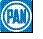 PARTIDO ACCIÓN NACIONAL8,540OCHO MIL QUINIENTOS CUARENTA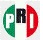 PARTIDO REVOLUCIONARIO INSTITUCIONAL10,594DIEZ MIL QUINIENTOS NOVENTA Y CUATRO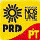 COALICIÓN “MICHOACÁN NOS UNE”7,909SIETE MIL NOVECIENTOS NUEVE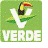 PARTIDO VERDE ECOLOGISTADE MÉXICO4,835CUATRO MIL OCHOCIENTOS TREINTA Y CINCO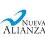 PARTIDO NUEVA ALIANZA230DOSCIENTOS TREINTA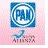 CANDIDATO COMÚN1,413MIL CUATROCIENTOS TRECE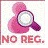 CANDIDATOS NO REGISTRADOS31TREINTA Y UNO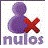 VOTOS NULOS1,940MIL NOVECIENTOS CUARENTAVOTACIÓN TOTAL35,492TREINTA Y CINCO MIL CUATROCIENTOS NOVENTA Y DOS+ + PAN+PANAL+CANDIDATURA COMÚN10,183DIEZ MIL CIENTO OCHENTA Y TRESVOTACIÓN ANULADAVOTACIÓN ANULADAVOTACIÓN ANULADAVOTACIÓN ANULADAVOTACIÓN ANULADAVOTACIÓN ANULADAVOTACIÓN ANULADAVOTACIÓN ANULADAVOTACIÓN ANULADAVOTACIÓN ANULADACASILLAS PANPRI COALICIÓN “MICHOACÁN NOS UNE” PVEM PNA CANDIDATO COMÚN (PAN-PNA) PAN + PNA+ CANDIDATO COMÚN  CNR VOTOS. NULOS 1473 C2 81 91 65 81 5 4 90 0 17 1474 C3 76 91 66 50 2 0 78 0 19 1475 C1 76 118 82 48 5 5 86 9 23 1483 C2 68 80 148 78 0 1 69 0 19 TOTAL 301 380 361 257 12 10 323 9 78 RECOMPOSICIÓN DE VOTOSRECOMPOSICIÓN DE VOTOSRECOMPOSICIÓN DE VOTOSRECOMPOSICIÓN DE VOTOSPARTIDO VOTACIÓN CÓMPUTOMUNICIPAL VOTACIÓNANULADA CÓMPUTO MUNICIPALMODIFICADO PARTIDO ACCIÓN NACIONAL 8,540 301 8,239 PARTIDO REVOLUCIONARIOINSTITUCIONAL 10,594 380 10,214 COALICIÓN “MICHOACÁN NOS UNE” 7,909 361 7,548 PARTIDO VERDE ECOLOGISTA DE MÉXICO 4,835 257 4,578 PARTIDO NUEVA ALIANZA 230 12 218 CANDIDATO COMÚN (PAN, PNA) 1,413 10 1403 CANDIDATOS NO REGISTRADOS 31 9 22 VOTOS NULOS 1940 78 1,862 VOTACIÓN TOTAL. 35,492 1408 34,084 + + 10,183 323 9,860 Regiduría Partido Criterio de asignación. Primera CANDIDATURA COMÚN (PAN, PNA) Cociente electoral. Segunda COALICIÓN “MICHOACÁN NOS UNE”Cociente electoral. Tercera PARTIDO VERDE ECOLOGISTA DE MÉXICO Resto Mayor. Cuarta CANDIDATURA COMÚN (PAN, PNA) Resto mayor. CASILLASPANPRIPNAPAN-PNAPAN +PNA + CAND. COMÚNDIFERENCIA A FAVOR1456 C152108235751PRI1458 C36690167134-44PAN1459 B76103076152-49PAN1465 C169131207160PRI1467 B58111506348PRI1469 B80119888176-57PAN1470 B1061301511218PRI1472 C186126429234PRI1476 C5761030310386-283PAN1477 C11019800101-3PAN1478 B5996126234PRI1492 C18293008211PRITOTALES9111308245531488-180PANPRI10, 214 – 1,308 = 8,906PAN – PNA9,860 – 1,488 = 8,372